SPA 101REV							Nombre_________________Homework Handout 8					Total     _____/19El principito: Capítulo 2Before Reading/Antes de leer:  Traduce las siguientes palabras a inglés (5pts.)Cordero		_________________________Carnero		_________________________Dibujar		_________________________Milla		_________________________Pasajero		_________________________Leer el capítulo 2 (pp. 10-14)After Reading/Después de leer: What is inside the box? (2 pts.)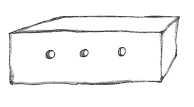 __________________________FonéticaWe’re back to the infamous Spanish double r. To prepare, I’d like you to search the YouTube to find the most horrible, atrocious, ridiculously unhelpful “How to roll the Spanish r” video you can find. Send me the link by email and I’ll share some of the best (worst) in class. (3 pts.)____________Link sent		___________Link not sentGramática: Preterite and imperfect (conjugations). The first part to understanding the preterite and imperfect tenses is understanding their regular and irregular conjugations. (9 pts.)Watch this video on the imperfect tense (6:30 minutes)Watch this video on regular preterite tense (1:30 minutes)Finally, watch this video on irregular preterite tense (3:18 minutes)